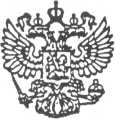 Администрация муниципального образования «Верхнешоношское»165117, Архангельская область, Вельский район, пос. Комсомольский,ул. Комсомольская, дом № 36, тел/факс (8-818-36) 3-62-72	 П О С Т А Н О В Л Е Н И Е	 29 января 2019 года                            № 08Об утверждении Административного регламента предоставления муниципальной услуги «Установление  и выплата ежемесячной доплаты к пенсии муниципальным служащим муниципального образования «Верхнешоношское» и членам их семей» В целях реализации положений Федерального закона «Об общих принципах организации местного самоуправления в РФ» от 06.10.2003 г № 131-ФЗ, повышения эффективности расходования бюджетных средств, открытости и общедоступности информации по предоставлению муниципальных услуг населению МО «Верхнешоношское»  постановляю: Утвердить прилагаемый Административный регламент муниципальной услуги  (далее – Регламент) «Установление  и выплата ежемесячной доплаты к пенсии муниципальным служащим муниципального образования «Верхнешоношское» и членам их семей»Настоящее постановление подлежит обнародованию и размещению на официальном сайте администрации муниципального образования «Вельский муниципальный район» в информационно-телекоммуникационной сети «Интернет».3. Контроль за исполнением настоящего постановления оставляю за собой.Глава администрациимуниципального образования «Верхнешоношское»			                       В. П. БаракшинУтверждены постановлением администрации муниципального образования «Верхнешоношское»от 29 января 2019 года № 08АДМИНИСТРАТИВНЫЙ РЕГЛАМЕНТпредоставления муниципальной услуги «Установление  и выплата ежемесячной доплаты к пенсии муниципальным служащим муниципального образования «Верхнешоношское» и членам их семей»
1. Общие положения Предмет регулирования административного регламента1.1.1. Настоящий административный регламент устанавливает порядок предоставления муниципальной услуги «Установление  и выплата ежемесячной доплаты к пенсии муниципальным служащим муниципального образования «Верхнешоношское» и членам их семей» (далее по тексту – Услуга) и стандарт предоставления Услуги, включая сроки и последовательность административных процедур и административных действий Администрации муниципального образования «Верхнешоношское» при предоставлении Услуги на территории муниципального образования «Верхнешоношское».1.1.2. Предоставление Услуги включает в себя следующие административные процедуры:1) регистрация заявления;2) рассмотрение представленных документов;3) принятие решения о предоставлении (отказе в предоставлении) Услуги; 4) выдача результата предоставления Услуги.1.1.3. Блок-схема предоставления Услуги приведена в приложении № 2 к настоящему регламенту.1.2. Описание заявителей при предоставлении Услуги1.2.1. Заявителями при предоставлении Услуги являются физические лица (либо их представители) из числа лиц, замещавших муниципальные должности и должности муниципальной службы, которым гарантирована доплата к пенсии на следующих условиях: 
    - замещающие или замещавшие муниципальные должности и должности муниципальной службы в органах местного самоуправления муниципального образования Верхнешоношское»; 
    -  имеющие стаж муниципальной службы и прекратившие полномочия до 1 января 2017 года  12,5 календарных лет у мужчин и 10 календарных лет у женщин, исчисленный в соответствии с областным законом от 7 июля 1999 года № 151-23-ОЗ «О порядке исчисления стажа муниципальной службы в Архангельской области» для назначения ежемесячной доплаты к страховой пенсии;   - продолжающим осуществлять полномочия по муниципальным должностям или замещать должности муниципальной службы после 1 января 2017 года: при наличии у данных лиц на 1 января 2017 года стажа не менее 20 лет;  имеющий стаж муниципальной службы и прекратившие полномочия  на 1 января 2017 года не менее 15 лет, если они приобрели до 1 января 2017 года право на страховую пенсию по старости или страховую пенсию по инвалидности в соответствии с Федеральным законом от 28 декабря 2013 года № 400-ФЗ «О страховых пенсиях» или Законом Российской Федерации от 19 апреля 1991 года № 1032-1 «О занятости населения  в Российской Федерации». 1.2.2. От имени заявителей, указанных в пункте 1.3.1 настоящего регламента, вправе выступать представители, действующие на основании доверенности.1.3.  Требования к порядку  информирования о правилах предоставления Услуги1.3.1. Информация   о правилах предоставления Услуги может быть получена:- по телефонам: 8(818-36) 3-62-72;- при личном обращении заявителя в администрацию в часы работы: понедельник, вторник, среда, четверг с 8.30 до 17.00, обед с 13.00 до 14.00 пятница – с 8.30 до 14.30 (без обеда) не приемный день, суббота, воскресенье - выходные дни.- по электронной почте: verhshon@bk.ru - по почте путем обращения заявителя с письменным запросом о предоставлении информации: 165117, Архангельская область, Вельский район, п. Комсомольский, ул. Комсомольская, 36.1.3.2. При информировании по телефону, по электронной почте, по почте (путем обращения заявителя с письменным запросом о предоставлении информации) и при личном обращении заявителя:1) сообщается следующая информация: - контактные данные Администрации (почтовый адрес, адрес официального Интернет-сайта Администрации, номер телефона для справок, адрес электронной почты); - график работы;- сведения о должностных лицах, уполномоченных рассматривать жалобы (претензии) заявителей на решения и действия (бездействие) Администрации, а также ее  должностных  лиц.2) осуществляется консультирование по порядку предоставления Услуги.  Ответ на телефонный звонок должен начинаться с информации о наименовании органа Администрации, предоставляющего Услугу, в который позвонил гражданин, должности, фамилии, имени и отчестве принявшего телефонный звонок специалиста администрации. Время разговора не должно превышать 10 минут.  При невозможности специалиста администрации МО «Верхнешоношское», принявшего звонок, самостоятельно ответить на поставленные вопросы, телефонный звонок должен быть переадресован (переведен) на другого специалиста Администрации, либо позвонившему гражданину должен быть сообщен номер телефона, по которому можно получить необходимую информацию, или указать иной способ получения информации о правилах предоставления Услуги.                                                              Обращения заявителей по электронной почте и их письменные запросы рассматриваются в порядке, предусмотренном Федеральным законом от 02 мая 2006 года № 59-ФЗ «О порядке рассмотрения обращений граждан Российской Федерации» и Федеральным законом от 09 февраля 2009 года № 8-ФЗ «Об обеспечении доступа к информации о деятельности государственных органов и органов местного самоуправления». 1.3.3.  На официальном сайте МО «Вельский муниципальный район»: размещаются: 1) текст настоящего регламента; 2) контактные данные Администрации, указанные в пункте 1.4 настоящего регламента; 3) график работы Администрации с заявителями; 4) образцы заполнения заявителями бланков документов; 5) порядок получения консультаций (справок) о предоставлении Услуги; 6) сведения о должностных лицах, уполномоченных рассматривать жалобы (претензии) заявителей на решения и действия (бездействие) Администрации, а также ее должностных лиц; 7) информация, указанная  в Положении о формировании и ведении Архангельского регионального реестра государственных и муниципальных услуг и Архангельского регионального портала государственных и муниципальных услуг, утвержденного постановлением Правительства Архангельской области от 28 декабря 2010 года № 408-пп.2. Стандарт предоставления муниципальной услуги2.1. Наименование муниципальной услуги.Наименование муниципальной услуги: «Установление  и выплата ежемесячной доплаты к пенсии муниципальным служащим муниципального образования «Верхнешоношское» и членам их семей»2.2. Органы и организации, участвующие в предоставлении муниципальной услуги.2.3. Результат предоставления муниципальной услугиРезультатом предоставления муниципальной услуги является:- ответ на заявление заявителя социально-правового характера (архивная справка, архивная выписка, архивная копия, письмо об отсутствии в муниципальном архиве запрашиваемых сведений с соответствующими рекомендациями по поиску необходимых архивных сведений или информированием о пересылке заявления в другой архив или организацию, располагающих необходимыми архивными документами в случае наличия у архива таких сведений);- мотивированный отказ в представлении информации по заявлению социально-правового характера.2.4. Срок предоставления муниципальной услугиСрок исполнения заявления социально-правового характера не должен превышать 30 дней с момента регистрации заявления и может быть продлен не более чем на 30 дней с обязательным уведомлением заявителя.1) Конституцией Российской Федерации от 12 декабря 1993 г.;2) Федеральным законом от 27 июля 2006 г. N 152-ФЗ «О персональных данных»;3) Федеральным законом от 6 апреля 2011 г. N 63-ФЗ «Об электронной подписи»;4) постановлением Правительства Российской Федерации от 22 декабря 2012 г. № 1376 «Об утверждении Правил организации деятельности многофункциональных центров предоставления государственных и муниципальных услуг»;5) Федеральным законом от 2 мая 2006 года N 59-ФЗ «О порядке рассмотрения обращений граждан Российской Федерации»;6) Федеральным законом от 9 февраля 2009 года N 8-ФЗ «Об обеспечении доступа к информации о деятельности государственных органов и органов местного самоуправления»;7) Федеральным законом от 27.07.2010 № 210-ФЗ «Об организации предоставления государственных и муниципальных услуг»;8) Закон Архангельской области от 16 апреля 1998 года № 68-15-ОЗ «О муниципальной службе в Архангельской области»; 
9) Закон Архангельской области от 24 июня 2009 года № 37-4-ОЗ «О гарантиях осуществления полномочий депутатов представительных органов муниципальных образований, членов иных выборных органов местного самоуправления, выборных должностных лиц местного самоуправления муниципальных образований Архангельской области»; 
10) Закон Архангельской области от 7 июля 1999 года № 151-23-ОЗ «О порядке исчисления стажа муниципальной службы в Архангельской области»; 11) Постановлением Правительства Российской Федерации от 16.05.2011 № 373 «О разработке и утверждении административных регламентов исполнения государственных функций и административных регламентов предоставления государственных услуг»;2.5. Перечень документов, необходимых для предоставления Услуги2.5.1. Для получения Услуги  заявитель обязан представить следующие документы:2.5.1.1. Документ, удостоверяющий личность (оригинал или заверенная копия), документы, подтверждающие полномочия лица, обратившегося с заявлением от имени заявителя (оригинал, заверенная копия или копия доверенности, заверенная в соответствии с частью 3 статьи 185 Гражданского кодекса РФ).2.5.1.2. Заявление о предоставлении Услуги (оригинал, в соответствии с приложением № 1 к настоящему регламенту)2.5.1.3. В документах допускается использование факсимильного воспроизведения подписи с помощью средств механического или иного копирования, электронной подписи либо иного аналога собственноручной подписи.2.5.2. Для получения Услуги заявитель вправе представить самостоятельно:2.5.3. Заявитель может представить документы, указанные в пунктах 2.2.1, 2.2.2 настоящего регламента, следующими способами:1) по почте;2) посредством личного обращения;3) в электронной форме.Почтовый  адрес  для  направления  документов  и  обращений:  165117, Архангельская область, Вельский район, п. Комсомольский, ул. Комсомольская, д № 36.При личном обращении заявитель подает заявление и документы, перечисленные в пунктах 2.2.1, 2.2.2 настоящего регламента, сотруднику администрации, ответственному за предоставление муниципальной услуги.Сотрудник администрации, ответственный за предоставление муниципальной услуги, не вправе требовать от заявителя:                                                                                     - предоставления документов и информации или осуществления действий, предоставление которых не предусмотрено нормативными правовыми актами, регулирующими отношения, возникающие в связи с предоставлением муниципальной услуги;                                                                                                                                                       - предоставления документов и информации, которые находятся в распоряжении органов, предоставляющих муниципальную услугу, иных государственных органов, органов местного самоуправления, организаций, в соответствии с нормативными правовыми актами Российской Федерации, нормативными правовыми актами субъектов Российской Федерации, муниципальными правовыми актами.- при повторном обращении документы и информацию, на отсутствие или недостоверность которых не указывалось при первоначальном отказе в приеме документов, необходимых для предоставления муниципальной услуги за исключением случаев перечисленных в Федеральном законе от 19.07.2018 № 204-ФЗ «О внесении изменений в Федеральный закон «Об организации предоставления государственных и муниципальных услуг». Заявитель после предоставления документов вправе отказаться от предоставления Услуги. Отказ оформляется письменно в произвольной форме и представляется в Администрацию.2.6. Исчерпывающий перечень документов, необходимых для предоставления муниципальной услугиДля получения сведений по заявлению заявитель должен самостоятельно предоставить:- заявление о предоставлении информации по запросу социально-правового характера; - документ, удостоверяющий личность заявителя либо личность представителя (при личном обращении заявителя в уполномоченный орган, многофункциональный центр предоставления государственных и муниципальных услуг); - документ, подтверждающий полномочия представителя заявителя (в случае обращения представителя заявителя).Форма заявления приводится в приложении № 2 к настоящему административному регламенту и доступна для получения в электронной форме на официальном сайте уполномоченного органа.Заявление заявителя в электронной форме подаётся с использованием усиленной квалифицированной электронной подписи в порядке, установленном постановлением Правительства Российской Федерации от 25.08.2012 № 852 «Об утверждении Правил использования усиленной квалифицированной электронной подписи при обращении за получением государственных и муниципальных услуг.В случае если запрос заявителя осуществлен в электронной форме через Единый портал государственных и муниципальных услуг (функций) или Архангельский региональный портал государственных и муниципальных услуг (функций) с использование единой системы идентификации и аутентификации, заявитель имеет право использовать простую электронную подпись при обращении за получением муниципальной услуги в электронной форме при условии, что при выдаче ключа простой электронной подписи личность физического лица установлена при личном приеме.Заявитель вправе представить по собственной инициативе документы,  поясняющие тему заявления.2.7. Исчерпывающий перечень оснований для отказа в приеме документов, необходимых для предоставления муниципальной услугиОснования для отказа в приеме документов, необходимых для предоставления муниципальной услуги: - документы представлены неправомочным лицом;- заявление и прилагаемые к нему документы не содержат реквизитов, обязательных к заполнению, не поддаются прочтению, имеют неоговоренные исправления или повреждения, не позволяющие однозначно истолковать их содержание;Заявителю направляется уведомление об отказе в приеме к рассмотрению заявления в случае, если при обращении за предоставлением муниципальной услуги в электронной форме в результате проверки квалифицированной подписи выявлено несоблюдение установленных статьей 11 Федерального закона от 06.04.2011 № 63-ФЗ «Об электронной подписи» условий признания ее действительности.В случае если причины, по которым заявителю было отказано  в  приеме документов для предоставления муниципальной услуги,  в последующем были устранены, заявитель вправе вновь обратиться за предоставлением муниципальной услуги.При повторном обращении у заявителя запрещается истребовать документы и информацию, на отсутствие или недостоверность которых не указывалось при первоначальном отказе в приеме документов, необходимых для предоставления муниципальной услуги за исключением случаев перечисленных в Федеральном законе от 19.07.2018 № 204-ФЗ «О внесении изменений в Федеральный закон «Об организации предоставления государственных и муниципальных услуг».2.8. Исчерпывающий перечень оснований для отказа в предоставлении муниципальной услуги:- в заявлении не предоставлены или предоставлены не в полном объеме необходимые сведения для исполнения запроса;- при получении результатов муниципальной услуги заявителем или его представителем не представлены документы, удостоверяющие личность, или документ, подтверждающий  полномочия представителя заявителя. Основания для приостановления предоставления муниципальной услуги отсутствуют. 2.9. Плата за предоставление муниципальной услуги не взимается.2.10. Максимальный срок ожидания в очереди при подаче заявления о предоставлении муниципальной услуги и при получении результата предоставления муниципальной услуги составляет 15 мин.2.11. Срок регистрации заявления о предоставлении муниципальной услугиЗаявление подлежит регистрации не позднее следующего  рабочего дня с момента поступления в уполномоченный орган.2.12. Требования к помещениям, в которых предоставляется муниципальная услуга, к залу ожидания, местам для заполнения запросов о предоставлении муниципальной услуги, информационным стендам с образцами их заполнения и перечнем документов, необходимых для предоставления муниципальной услуги, в том числе к обеспечению доступности для инвалидов указанных объектов в соответствии с законодательством Российской Федерации о социальной защите инвалидовПомещения, в которых предоставляется муниципальная услуга, обеспечиваются необходимыми для предоставления муниципальной услуги оборудованием (компьютерами, средствами связи, оргтехникой), канцелярскими принадлежностями, информационными и справочными материалами, наглядной информацией, стульями и столами). Помещения должны соответствовать санитарно-эпидемиологическим правилам и нормативам «Гигиенические требования к персональным электронно-вычислительным машинам и организации работы. СанПиН 2.2.2/2.4.1340-03» и быть оборудованы средствами пожаротушения.Вход в уполномоченный орган оборудуется информационной табличкой (вывеской), содержащей информацию о наименовании, месте нахождения и режиме работы. Вход и выход из помещений оборудуются соответствующими указателями.  Кабинеты оборудуются табличками, содержащими информацию о наименовании должностей и фамилии, имени, отчества муниципальных служащих уполномоченного органа, осуществляющего предоставление муниципальной услуги.Места ожидания должны соответствовать комфортным условиям для заявителей и оптимальным условиям работы специалистов уполномоченного органа, оборудованы стульями, кресельными секциями, скамьями.Прием заявителей осуществляется в специально выделенных для этих целей помещениях.Рабочее место специалиста уполномоченного органа должно быть оборудовано персональным компьютером с возможностью доступа к необходимым информационным базам данных, печатающим и копирующим устройствам.При организации рабочих мест должна быть предусмотрена возможность свободного входа и выхода специалистов уполномоченного органа из помещения при необходимости.Места сдачи и получения документов заявителями, места для информирования заявителей и заполнения необходимых документов оборудуются стульями (креслами) и столами и обеспечиваются писчей бумагой и письменными принадлежностями.В помещениях, уполномоченного органа предназначенных для работы с заявителями, размещаются информационные стенды, обеспечивающие получение информации о предоставлении муниципальной услуги.На информационных стендах, официальном сайте уполномоченного органа размещаются следующие информационные материалы:- извлечения из законодательных и нормативных правовых актов, содержащих нормы, регулирующие деятельность по исполнению муниципальной услуги;- текст настоящего административного регламента;- информация о порядке исполнения муниципальной услуги;- перечень документов, необходимых для предоставления муниципальной услуги;- формы и образцы документов для заполнения;- сведения о месте нахождения и графике работы уполномоченного органа;- справочные телефоны;- адреса электронной почты и адреса сайтов сети Интернет;- информация о месте личного приема, а также об установленных для личного приема днях и часах.При изменении информации по исполнению муниципальной услуги осуществляется ее периодическое обновление.Визуальная, текстовая и мультимедийная информация о порядке предоставления муниципальной услуги размещается на информационном стенде или информационном терминале (устанавливается в удобном для граждан месте), а также в федеральной государственной информационной системе «Единый портал государственных и муниципальных услуг (функций)» http://www.gosuslugi.ru, на Архангельском региональном портале государственных и муниципальных услуг (функций) http://www.gosuslugi29. ru.Оформление визуальной, текстовой и мультимедийной информации о порядке предоставления муниципальной услуги должно соответствовать оптимальному зрительному и слуховому восприятию этой информации гражданами.В целях обеспечения условий доступности для инвалидов муниципальной услуги должно быть обеспечено:- оказание специалистами помощи инвалидам в посадке в транспортное средство и высадке из него перед входом в помещения, в которых предоставляется муниципальная услуга, в том числе с использованием кресла-коляски;- беспрепятственный вход инвалидов в помещение и выход из него;- возможность самостоятельного передвижения инвалидов по территории организации, помещения, в которых оказывается муниципальная услуга;- сопровождение инвалидов, имеющих стойкие расстройства функции зрения и самостоятельного передвижения, и оказание им помощи на территории организации, помещения, в которых оказывается муниципальная услуга;- надлежащее размещение оборудования и носителей информации, необходимых для обеспечения беспрепятственного доступа инвалидов в помещения и к услугам, с учетом ограничений их жизнедеятельности;- дублирование необходимой для инвалидов звуковой и зрительной информации, а также надписей, знаков и иной текстовой и графической информации знаками, выполненными рельефно-точечным шрифтом Брайля;- допуск сурдопереводчика и тифлосурдопереводчика;- допуск собаки-проводника при наличии документа, подтверждающего ее специальное обучение и выданного по форме и в порядке, которые определяются федеральным органом исполнительной власти, осуществляющим функции по выработке и реализации государственной политики и нормативно-правовому регулированию в сфере социальной защиты населения;- оказание специалистами иной необходимой помощи инвалидам в преодолении барьеров, препятствующих получению ими услуг наравне с другими лицами.2.13. Показатели доступности и качества муниципальной услугиПоказателями  доступности и качества муниципальной услуги являются получение заявителем информации о ходе предоставления муниципальной услуги с использованием средств телефонной связи, электронного информирования, соблюдение сроков предоставления муниципальной услуги,  отсутствие жалоб и претензий со стороны заявителя, а также судебных актов о признании незаконными решений, действий (бездействия) уполномоченного органа и должностных лиц уполномоченного органа. 2.14. Иные требования, в том числе учитывающие особенности предоставления муниципальной услуги в электронной формеПеречень фондов архива, а также перечень описей дел с указанием заголовков единиц хранения доступен пользователю на официальной странице уполномоченного органа в сети «Интернет». Предоставление муниципальной услуги может осуществляться в многофункциональном центре предоставления государственных и муниципальных услуг в соответствии с соглашением, заключенным между многофункциональным центром предоставления государственных и муниципальных услуг и уполномоченным органом.Осуществление отдельных административных процедур при предоставлении муниципальной услуги возможно в электронной форме. Особенности осуществления отдельных административных процедур в электронной форме установлены в разделе 3 настоящего административного регламента.3. Состав, последовательность и сроки выполнения  административных процедур, требования к порядку их выполнения,в том числе особенности выполнения административных процедурв электронной форме, а также особенности выполнения административных процедур в многофункциональном центре3.1. Исчерпывающий перечень административных процедурПредоставление муниципальной услуги включает в себя следующие административные процедуры:- прием и регистрация заявления;- рассмотрение заявления и направление на исполнение;- исполнение заявление, направление уведомления о продлении срока исполнения заявления.Блок-схема последовательности административных процедур при предоставлении муниципальной услуги приводится в приложении к  административному регламенту.3.2. Последовательность действий должностных лиц при предоставлении муниципальной услуги3.2.1. Прием и регистрация заявленияОснованием для начала административной процедуры является поступление в уполномоченный орган заявления и в необходимых случаях документа, предусмотренного подпунктом 2 пункта 2.6.1 настоящего административного регламента на личном приеме, через многофункциональный центр предоставления государственных и муниципальных услуг, почтовым отправлением или в электронной форме.3.2.2. Прием заявления и прилагаемых к нему документов осуществляет должностное лицо уполномоченного органа, ответственное за предоставление муниципальной услуги, специалист многофункционального центра предоставления государственных и муниципальных услуг, осуществляющий прием документов.3.2.3. При личном обращении заявителя должностное лицо уполномоченного органа, ответственное за предоставление муниципальной услуги, специалист многофункционального центра предоставления государственных и муниципальных услуг, осуществляющий прием документов, проверяет комплектность представленного в соответствии с пунктом 2.6.1 настоящего административного регламента пакета документов.Получение заявления и прилагаемых к нему документов подтверждается уполномоченным органом путем выдачи (направления) заявителю расписки в получении документов. В случае предоставления документов через многофункциональный центр предоставления государственных и муниципальных услуг расписка выдается указанным многофункциональным центром предоставления государственных и муниципальных услуг. При поступлении заявления и прилагаемых к нему документов в многофункциональный центр предоставления государственных и муниципальных услуг, последний не позднее дня, следующего за днем их поступления, обеспечивает передачу заявления и прилагаемых к нему документов в уполномоченный орган.3.2.4. При поступлении заявления в электронной форме должностное лицо уполномоченного органа, ответственное за предоставление муниципальной услуги, в течение 1 рабочего дня с момента его регистрации проводит процедуру проверки действительности квалифицированной подписи, с использованием которой подписано заявление (пакет электронных документов) о предоставлении муниципальной услуги, предусматривающую проверку соблюдения условий, указанных в статье 11 Федерального закона «Об электронной подписи».В случае если в результате проверки квалифицированной подписи будет выявлено несоблюдение установленных условий признания ее действительности, уполномоченный орган в течение трех дней со дня завершения проведения такой проверки принимает решение об отказе в приеме к рассмотрению заявления и направляет заявителю уведомление об этом в электронной форме с указанием пунктов статьи 11 Федерального закона «Об электронной подписи», которые послужили основанием для принятия указанного решения. Такое уведомление подписывается квалифицированной подписью руководителя уполномоченного органа или уполномоченного им должностного лица и направляется по адресу электронной почты заявителя либо в его личный кабинет в федеральной государственной информационной системе «Единый портал государственных и муниципальных услуг (функций)». 3.2.5. Максимальный срок исполнения административной процедуры:Прием и регистрация документов осуществляется:- на личном приеме граждан  –  не  более 20 минут;- при поступлении заявления и документов по почте или через многофункциональный центр предоставления государственных и муниципальных услуг – не более 3 дней со дня поступления в уполномоченный орган;- при поступлении заявления в электронной форме – 1 рабочий день.Уведомление об отказе в приеме к рассмотрению заявления, в случае выявления в ходе проверки квалифицированной подписи заявителя несоблюдения установленных условий признания ее действительности направляется в течение 3 дней со дня завершения проведения такой проверки. 3.2.6. Результатом исполнения административной процедуры является:- прием и регистрация заявления, выдача (направление в электронном виде или в многофункциональный центр предоставления государственных и муниципальных услуг) заявителю расписки в получении заявления и приложенных к нему документов (уведомления о получении заявления);- направление уведомления об отказе в приеме к рассмотрению заявления.3.2.7. Рассмотрение заявления, принятие решения по итогам рассмотрения.   3.2.8. Основанием для начала выполнения административной процедуры является получение должностным лицом уполномоченного органа, ответственным за предоставление муниципальной услуги, всех документов (информации), необходимых для предоставления муниципальной услуги.3.2.9. Должностное лицо уполномоченного органа, ответственное за предоставление муниципальной услуги, рассматривает представленные документы и выявляет наличие (отсутствие) основания для отказа в предоставлении выписки (информации) о предоставление архивных справок, архивных копий, архивных выписок муниципального образования «Верхнешоношское», предусмотренного пунктом 2.8 настоящего административного регламента. В случае непредставления документа, удостоверяющего полномочия представителя заявителя, если с заявлением обращается представитель заявителя, должностное лицо уполномоченного органа, ответственное за предоставление муниципальной услуги, готовит проект письма об отказе в предоставлении выписки (информации) о предоставление архивных справок, архивных копий, архивных выписок муниципального образования «Верхнешоношское»В случае отсутствия оснований, предусмотренных пунктом 2.8 настоящего административного регламента, должностное лицо уполномоченного органа, ответственное за предоставление муниципальной услуги, рассматривает представленные документы и выявляет наличие (отсутствие) архивных справок, архивных копий, архивных выписок муниципального образования «Верхнешоношское», в отношении которого заявитель обратился за получением информации, в архиве муниципального имущества муниципального образования «Верхнешоношское».В случае наличия архивных справок, архивных копий, архивных выписок должностное лицо уполномоченного органа, ответственное за предоставление муниципальной услуги, готовит проект выписки из архива муниципального образования «Верхнешоношское». В указанной выписке отражаются все сведения, содержащиеся в архиве муниципального образования «Верхнешоношское».В случае отсутствия в архиве архивных справок, архивных копий, архивных выписок, в отношении, которого заявитель обратился за получением информации, должностное лицо уполномоченного органа, ответственное за предоставление муниципальной услуги, готовит проект письма, содержащего информацию об отсутствии сведений о заявленной в архиве муниципального образования «Верхнешоношское» информации об архивных справках, архивных копиях, архивных выписок, (далее – выписка, письмо).3.2.10. Проект выписки, письма  представляется должностным лицом уполномоченного органа, ответственным за предоставление муниципальной услуги, на подпись руководителю уполномоченного органа или уполномоченному им должностному лицу.3.2.11. Руководитель уполномоченного органа или уполномоченное им должностное лицо, рассмотрев полученные документы, в случае отсутствия замечаний подписывает соответствующую выписку (письмо).3.2.12. Подписанная выписка (письмо) регистрируется должностным лицом, уполномоченного органа, ответственным за предоставление муниципальной услуги, в установленном порядке.3.2.13. В случае подачи заявления заявителем лично или почтовым отправлением, выписка (письмо) выдается заявителю в форме бумажного документа по его выбору в уполномоченном органе, многофункциональный центр предоставления государственных и муниципальных услуг, либо направляется уполномоченным органом посредством почтовой связи.В случае подачи заявления в электронной форме заявителю в качестве результата предоставления услуги обеспечивается по его выбору возможность получения:в форме электронного документа, подписанного уполномоченным должностным лицом с использованием усиленной квалифицированной электронной подписи;в форме документа на бумажном носителе в многофункциональный центр предоставления государственных и муниципальных услуг;информации из государственных информационных систем в случаях, предусмотренных законодательством Российской Федерации.3.2.14. Максимальный срок исполнения административной процедуры -  7 дней с момента получения должностным лицом уполномоченного органа, ответственным за предоставление муниципальной услуги, всех документов (письма).3.2.15. Результатом исполнения административной процедуры является:- направление (вручение) заявителю письма об отказе в предоставлении выписки (информации);- направление (вручение) заявителю выписки, письма содержащей информацию из архива муниципального образования «Верхнешоношское»;- направление (вручение) заявителю письма об отсутствии в муниципальном архиве запрашиваемых сведений с соответствующими рекомендациями по поиску необходимых архивных сведений.4. Формы контроля исполнения административного регламента4.1. Контроль соблюдения уполномоченным органом, должностными лицами уполномоченного органа, участвующими в предоставлении муниципальной услуги, осуществляется должностными лицами уполномоченного органа, специально уполномоченными на осуществление данного контроля руководителем уполномоченного органа и включает в себя проведение проверок полноты и качества предоставления муниципальной услуги. Плановые и внеплановые проверки проводятся уполномоченными должностными лицами уполномоченного органа на основании распоряжения руководителя уполномоченного органа.4.2. Проверка полноты и качества предоставления муниципальной услуги осуществляется путем проведения:- плановых проверок соблюдения и исполнения должностными лицами уполномоченного органа, участвующими в предоставлении муниципальной услуги, положений настоящего административного регламента, нормативных правовых актов, регулирующих деятельность по предоставлению муниципальной услуги при осуществлении отдельных административных процедур и предоставления муниципальной услуги в целом;- внеплановых проверок соблюдения и исполнения должностными лицами уполномоченного органа, участвующими в предоставлении муниципальной услуги, положений настоящего административного регламента, нормативных правовых актов, регулирующих деятельность по предоставлению муниципальной услуги при осуществлении отдельных административных процедур и предоставления муниципальной услуги в целом.4.3. Плановые проверки осуществления отдельных административных процедур проводятся 1 раз в полугодие; полноты и качества предоставления муниципальной услуги в целом - 1 раз в год, внеплановые - при поступлении в уполномоченный орган жалобы заявителя на своевременность, полноту и качество предоставления муниципальной услуги, на основании иных документов и сведений, указывающих на нарушения настоящего административного регламента.4.4. По результатам проведенной проверки составляется акт, в котором отражаются выявленные нарушения и предложения по их устранению. Акт подписывается должностным лицом, уполномоченным на проведение проверки.4.5. Должностные лица уполномоченного органа, участвующие в предоставлении муниципальной услуги, несут персональную ответственность за соблюдение сроков и последовательности исполнения административных действий и выполнения административных процедур, предусмотренных настоящим административным регламентом. Персональная ответственность закрепляется в должностных инструкциях. В случае выявления нарушений виновные несут ответственность в соответствии с действующим законодательством Российской Федерации и Архангельской области.4.6. Самостоятельной формой контроля исполнения положений  административного регламента является контроль со стороны граждан, их объединений и организаций, который осуществляется путем направления обращений и жалоб в уполномоченный орган.5. Досудебный (внесудебный) порядок обжалования решений и действий (бездействия) органа, его должностных лиц, муниципальных служащих, а также многофункционального центра предоставления государственных и муниципальных услуг и привлекаемых им организаций, их работников5.1. Заявитель вправе в досудебном  (внесудебном) порядке обратиться с жалобой на решения и действия (бездействие) администрации, ее должностных лиц, муниципальных служащих, а также многофункционального центра предоставления государственных и муниципальных услуг и привлекаемых им организаций, их работников, а также в судебном порядке (далее жалоба).5.2. Предметом обжалования являются неправомерные решения и действия (бездействие) уполномоченных на предоставление муниципальной услуги) администрации, ее должностных лиц, муниципальных служащих, а также многофункционального центра предоставления государственных и муниципальных услуг и привлекаемых им организаций, их работников, и принимаемые ими решения при предоставлении муниципальной услуги.Заявитель может обратиться с жалобой, в том числе в следующих случаях:1) нарушение срока регистрации запроса заявителя о предоставлении муниципальной услуги, запроса, указанного в статье 15.1 Федерального закона от 27.07.2010 № 210-ФЗ «Об организации предоставления государственных и муниципальных услуг» (далее – Федеральный закон  № 210-ФЗ);2) нарушение срока предоставления муниципальной услуги. В указанном случае досудебное (внесудебное) обжалование заявителем решений и действий (бездействия) многофункционального центра, работника многофункционального центра возможно в случае, если на многофункциональный центр, решения и действия (бездействие) которого обжалуются, возложена функция по предоставлению муниципальной услуги в полном объеме в порядке, определенном частью 1.3 статьи 16 Федерального закона № 210-ФЗ;3) требование у заявителя документов, не предусмотренных нормативными правовыми актами Российской Федерации, нормативными правовыми актами Архангельской области, муниципальными правовыми актами  для предоставления муниципальной услуги;4) отказ в приеме документов, предоставление которых предусмотрено нормативными правовыми актами Российской Федерации, нормативными правовыми актами Архангельской  области, муниципальными правовыми актами  для предоставления муниципальной услуги, у заявителя;5) отказ в предоставлении муниципальной услуги, если основания отказа не предусмотрены федеральными законами и принятыми в соответствии с ними иными нормативными правовыми актами Российской Федерации, законами и иными нормативными правовыми актами Архангельской области, муниципальными правовыми актами. В указанном случае досудебное (внесудебное) обжалование заявителем решений и действий (бездействия) многофункционального центра, работника многофункционального центра возможно в случае, если на многофункциональный центр, решения и действия (бездействие) которого обжалуются, возложена функция по предоставлению муниципальной услуги в полном объеме в порядке, определенном частью 1.3 статьи 16 Федерального закона № 210-ФЗ;6) затребование с заявителя при предоставлении муниципальной услуги платы, не предусмотренной нормативными правовыми актами Российской Федерации, нормативными правовыми актами Архангельской области, муниципальными правовыми актами;7) отказ администрации муниципального образования «Верхнешоношское», должностного лица администрации муниципального образования «Верхнешоношское», многофункционального центра, работника многофункционального центра, организации, предусмотренных частью 1.1 статьи 16 Федерального закона  № 210-ФЗ, или их работников в исправлении допущенных ими опечаток и ошибок в выданных в результате предоставления муниципальной услуги документах либо нарушение установленного срока таких исправлений. В указанном случае досудебное (внесудебное) обжалование заявителем решений и действий (бездействия) многофункционального центра, работника многофункционального центра возможно в случае, если на многофункциональный центр, решения и действия (бездействие) которого обжалуются, возложена функция по предоставлению муниципальной услуги в полном объеме в порядке, определенном частью 1.3 статьи 16 Федерального закона № 210-ФЗ;8) нарушение срока или порядка выдачи документов по результатам предоставления муниципальной услуги;9) приостановление предоставления муниципальной услуги, если основания приостановления не предусмотрены федеральными законами и принятыми в соответствии с ними иными нормативными правовыми актами Российской Федерации, законами и иными нормативными правовыми актами Архангельской области, муниципальными правовыми актами. В указанном случае досудебное (внесудебное) обжалование заявителем решений и действий (бездействия) многофункционального центра, работника многофункционального центра возможно в случае, если на многофункциональный центр, решения и действия (бездействие) которого обжалуются, возложена функция по предоставлению муниципальной услуги в полном объеме в порядке, определенном частью 1.3 статьи 16 Федерального закона № 210-ФЗ.Жалоба подается в письменной форме на бумажном носителе, в электронной форме в орган, предоставляющий муниципальную услугу предусмотренные частью 1.1 статьи 16 Федерального закона № 210-ФЗ.5.3. Жалобы подаются:1) на решения и действия (бездействие) муниципальных служащих администрации - главе администрации 2) на решения и действия (бездействие) работника (кроме руководителя) многофункционального центра предоставления государственных и муниципальных услуг - руководителю многофункционального центра предоставления государственных и муниципальных услуг. 3)  на решения и действия (бездействие) работника руководителя многофункционального центра предоставления государственных и муниципальных услуг - министру связи и информационных технологий Архангельской области;4) на решения и действия (бездействие) работника организации, привлекаемой многофункциональным центром предоставления государственных и муниципальных услуг - руководителю этой организации.Жалоба на решения и действия (бездействие) организаций, предусмотренных частью 1.1 статьи 16 Федерального закона № 210-ФЗ, а также их работников может быть направлена по почте, с использованием информационно-телекоммуникационной сети «Интернет», официальных сайтов этих организаций, единого портала государственных и муниципальных услуг либо регионального портала государственных и муниципальных услуг, а также может быть принята при личном приеме заявителя.5.4. Основанием для начала процедуры досудебного обжалования является жалоба о нарушении должностным лицом требований действующего законодательства, в том числе требований настоящего Административного регламента.5.5. Заинтересованное лицо имеет право на получение в органе, предоставляющего муниципальную услугу, информации и документов, необходимых для обжалования действий (бездействия) уполномоченного на исполнение муниципальной услуги должностного лица, а также принимаемого им решения при исполнении муниципальной услуги.5.6. Жалоба, поступившая в администрацию МО «Верхнешоношское», рассматривается в течение 15 (пятнадцати) рабочих дней со дня ее регистрации.5.7. В случае обжалования отказа в приеме документов у заявителя либо в исправлении допущенных опечаток и ошибок или в случае обжалования нарушения установленного срока таких исправлений жалоба рассматривается в течение 5 (пяти) рабочих дней со дня ее регистрации.5.8. Ответ по результатам рассмотрения жалобы направляется заявителю не позднее дня, следующего за днем принятия решения, в письменной форме и по желанию заявителя в электронной форме.5.9. Ответ на жалобу не дается в случаях, если жалоба не содержит:-  наименование органа местного самоуправления, предоставляющего муниципальную услугу, должностного лица органа, предоставляющего муниципальную услугу, решения и действия (бездействие) которых обжалуются;- фамилию, имя, отчество (последнее - при наличии), сведения о месте жительства заявителя - физического лица либо наименование, сведения о месте нахождения заявителя - юридического лица, а также номер (номера) контактного телефона, адрес (адреса) электронной почты (при наличии) и почтовый адрес, по которым должен быть направлен ответ заявителю;  - сведения об обжалуемых решениях и действиях (бездействии) администрации муниципального образования «Верхнешоношское», должностного лица  администрации муниципального образования «Верхнешоношское», либо муниципального служащего, многофункционального центра предоставления государственных и муниципальных услуг, работника многофункционального центра предоставления государственных и муниципальных услуг, организаций, предусмотренных частью 1.1 статьи 16 Федерального закона № 210-ФЗ, их работников;- доводы, на основании которых заявитель не согласен с решением и действием (бездействием) администрации муниципального образования «Верхнешоношское», должностного лица  администрации муниципального образования «Верхнешоношское», либо муниципального служащего, многофункционального центра предоставления государственных и муниципальных услуг, работника многофункционального центра предоставления государственных и муниципальных услуг, организаций, предусмотренных частью 1.1 статьи 16 Федерального закона № 210-ФЗ, их работников;Заявителем могут быть представлены документы (при наличии), подтверждающие доводы заявителя, либо их копии.Заявитель имеет право на получение информации и документов, необходимых для обоснования и рассмотрения жалобы.5.10. Основанием для начала процедуры досудебного обжалования является поступление жалобы заявителя. Регистрация жалобы осуществляется уполномоченным специалистом администрации муниципального образования «Верхнешоношское», работником многофункционального центра предоставления государственных и муниципальных услуг, организаций, предусмотренных частью 1.1 статьи 16 Федерального закона № 210-ФЗ. в течение трех дней со дня ее поступления.Жалоба, поступившая в администрацию муниципального образования «Верхнешоношское», многофункциональный центр предоставления государственных и муниципальных услуг, в организации, предусмотренные частью 1.1 статьи 16 Федерального закона № 210-ФЗ, подлежит рассмотрению в течение пятнадцати рабочих дней со дня ее регистрации, а в случае обжалования отказа администрации муниципального образования «Верхнешоношское», многофункционального  центра предоставления государственных и муниципальных услуг, организаций, предусмотренных частью 1.1 статьи 16 настоящего Федерального закона № 210-ФЗ, в приеме документов у заявителя либо в исправлении допущенных опечаток и ошибок или в случае обжалования нарушения установленного срока таких исправлений - в течение пяти рабочих дней со дня ее регистрации.5.11. В случае если в жалобе не указана фамилия заявителя, направившего жалобу, и почтовый адрес, по которому должен быть направлен ответ, ответ на жалобу не дается. Если в указанной жалобе содержатся сведения о подготавливаемом, совершаемом или совершенном противоправном деянии, а также о лице, его подготавливающем, совершающем или совершившем, жалоба подлежит направлению в государственный орган в соответствии с его компетенцией.Должностное лицо, работник, наделенные полномочиями по рассмотрению жалоб в соответствии с пунктом 5.2 настоящего Административного регламента, при получении жалобы, в которой содержатся нецензурные либо оскорбительные выражения, угрозы жизни, здоровью и имуществу должностного лица, а также членов его семьи, вправе оставить жалобу без ответа по существу поставленных в ней вопросов и сообщить заявителю о недопустимости злоупотребления правом.В случае если текст жалобы не поддается прочтению, она оставляется без ответа, о чем в течение семи дней со дня регистрации жалобы сообщается заявителю, если его фамилия и почтовый адрес поддаются прочтению.Если ответ по существу поставленного в жалобе вопроса не может быть дан без разглашения сведений, составляющих государственную или иную охраняемую федеральным законом тайну, в течение семи дней со дня регистрации жалобы заявителю, направившему жалобу, сообщается о невозможности дать ответ по существу поставленного в ней вопроса в связи с недопустимостью разглашения указанных сведений.В случае, если текст жалобы не позволяет определить суть обращения заявителя, ответ по существу жалобы не дается, о чем в течение семи дней со дня регистрации жалобы сообщается заявителю. В случае если в жалобе обжалуется судебное решение, такая жалоба в течение семи дней со дня её регистрации возвращается заявителю, направившему жалобу, с разъяснением порядка обжалования данного судебного решения.Если в жалобе содержится вопрос, на который заявителю неоднократно давались письменные ответы по существу в связи с ранее направляемыми жалобами, и при этом в жалобе не приводятся новые доводы или обстоятельства, должностное лицо, работник, наделенные полномочиями по рассмотрению жалоб в соответствии с пунктом 5.2 настоящего Административного регламента, вправе принять решение о безосновательности очередной жалобы и прекращении переписки с заявителем по данному вопросу при условии, что указанная жалоба и ранее направляемые жалобы направлялись в один и тот же уполномоченный орган или одному и тому же должностному лицу. О данном решении уведомляется заявитель, направивший жалобу.5.12. По результатам рассмотрения жалобы принимается одно из следующих решений:1) жалоба удовлетворяется, в том числе в форме отмены принятого решения, исправления допущенных опечаток и ошибок в выданных в результате предоставления муниципальной услуги документах, возврата заявителю денежных средств, взимание которых не предусмотрено нормативными правовыми актами Российской Федерации, нормативными правовыми актами Архангельской  области, муниципальными правовыми актами; 2) в удовлетворении жалобы отказывается.5.13. Основаниями для отказа в удовлетворении жалобы являются:1) признание правомерными решения и (или) действий (бездействия) администрации муниципального образования «Верхнешоношское» должностных лиц, муниципальных служащих администрации муниципального образования «Верхнешоношское», многофункционального центра предоставления государственных и муниципальных услуг, работника многофункционального центра предоставления государственных и муниципальных услуг, а также организаций, предусмотренных частью 1.1 статьи 16 Федерального закона № 210-ФЗ, или их работников, участвующих в предоставлении муниципальной услуги,2) наличие вступившего в законную силу решения суда по жалобе о том же предмете и по тем же основаниям;3) подача жалобы лицом, полномочия которого не подтверждены в порядке, установленном законодательством Российской Федерации.5.14. Не позднее дня, следующего за днем принятия решения, заявителю в письменной форме и по желанию заявителя в электронной форме направляется мотивированный ответ о результатах рассмотрения жалобы.5.15. В случае установления в ходе или по результатам рассмотрения жалобы признаков состава административного правонарушения или преступления должностное лицо администрации муниципального образования «Верхнешоношское», работник наделенные полномочиями по рассмотрению жалоб в соответствии с пунктом 5.2 настоящего Административного регламента, незамедлительно направляют имеющиеся материалы в органы прокуратуры.5.16. Заявители вправе обжаловать решения, принятые при предоставлении муниципальной услуги, действия (бездействие) должностных лиц, муниципальных служащих администрации муниципального образования «Верхнешоношское», должностных лиц многофункционального центра предоставления государственных и муниципальных услуг, работников организаций, предусмотренных частью 1.1 статьи 16 Федерального закон № 210-ФЗ, в судебном порядке в соответствии с законодательством Российской Федерации.5.17. Положения настоящего раздела, устанавливающие порядок рассмотрения жалоб на нарушения прав граждан и организаций при предоставлении муниципальной услуги, не распространяются на отношения, регулируемые Федеральным законом от 02.05.2006 № 59-ФЗ «О порядке рассмотрения обращений граждан Российской Федерации»Приложение № 1                                                      ________________________________                                                               (наименование органа местного самоуправлении                                                                                        (инициалы и фамилия руководителя)							          							         					                                (фамилия, имя, отчество заявителя)							          													                (должность заявителя)									                               Домашний адрес			                                       Телефон_______________________ЗАЯВЛЕНИЕ	В соответствии с «Законом о муниципальной службе  в Архангельской области» прошу установить (возобновить) мне ежемесячную доплату к назначенной в соответствии с Федеральным законом «О трудовых пенсиях в Российской Федерации», Федеральном законом «О государственном пенсионном обеспечении в Российской Федерации» либо досрочно оформленной в соответствии с Законом Российской Федерации «О занятости населения в Российской Федерации» (нужное подчеркнуть) муниципальной пенсии.	При замещении государственной (муниципальной) должности обязуюсь сообщить об этом в администрацию МО «Верхнешоношское», уполномоченную по установлению и выплате ежемесячной доплаты к пенсии. «	» 			 	 г.	_________________________________________								(подпись заявителя)Заявление зарегистрировано 		«	» 			 	 г.Место печати кадровой службыоргана местного самоуправления________________________________________________________(Подпись, фамилия, имя, отчество, должность работника	кадровой службы органа местного самоуправления,	уполномоченного регистрировать заявления)	Приложение № 2 БЛОК-СХЕМАпредоставления муниципальной услуги «Назначение ежемесячной доплаты к страховой пенсии лицам, замещавшим муниципальные должности и должности муниципальной службы»№ п/пНаименование документаФормапредставляемого документаОрганы и организации, которые выдают документы1Трудовая книжкаоригинал или копиязаявитель,администрация заверяет копию2Распоряжение о прекращении (расторжении) трудового договора (увольнении) заверенная копияАдминистрация 5Справка о размере месячного денежного содержания (денежного вознаграждения)оригиналАдминистрация № п/пНаименование документаФормапредставляемого документаОрганы и организации, которые выдают документы1Справка о стаже муниципальной службы для назначения ежемесячной доплаты к страховой пенсииоригиналадминистрация2Справка о виде и размере страховой пенсииоригинал Пенсионный фонд РФ3СНИЛСоригинал, копияПенсионный фонд РФ4Свидетельство о постановке заявителя на учет в налоговом органе с указанием идентификационного номера налогоплательщикаоригинал, копияФНС России5копия документа, подтверждающий факт установления инвалидности (в случае прекращения муниципальной службы вследствие инвалидности, полученной в результате исполнения должностных обязанностей по муниципальной службе);оригинал, копияМСЭ6справка Пенсионного фонда РФ об изменении размера назначенной страховой пенсии (по желанию заявителя, в случае изменения размера назначенной страховой пенсии)оригинал, копияПенсионный фонд РФ7Копия свидетельства о смерти кормильцаОригинал, копияЗАГС8Копия свидетельства о рождении иждивенцевОригинал, копияЗАГСк Административному регламенту предоставления муниципальной услуги «Установление  и выплата ежемесячной доплаты к пенсии муниципальным служащим муниципального образования «Верхнешоношское» и членам их семей»к Административному регламенту предоставления муниципальной услуги «Установление  и выплата ежемесячной доплаты к пенсии муниципальным служащим муниципального образования «Верхнешоношское» и членам их семей»